                                    Town of Cornish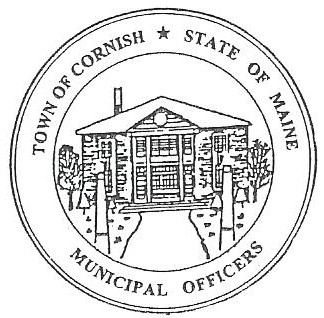                                     PLANNING BOARD                                                 17 Maple Street                                            Cornish, Maine 04020Telephone: 207.625.4324     Fax: 207.625.4416    E-mail: planningboard@cornishme.comBUSINESS MEETING AGENDA5:30 p.m.Monday, January 08, 2024Call to Order:Adjustments/Additions to the Agenda:Communications Received/Sent:. Colby Spencer -1167 Sokokis Trail, CornishInquiring about a Conditional Use Permit.Mike Chasse inquiring about attending a Planning Board Meeting.   Review of Minutes:A. 12-04-2023Old Business:New Business:Ashley Pingree – Cornish Hair Studio – ref. U06-007-1.Kathrine Farris – ref. U03-011 – pre-application. Miscellaneous:Public Comment:Agenda Items for Next Meeting: Workshop – Monday, January 15, 2024 @ 5:30 PMAdjournment